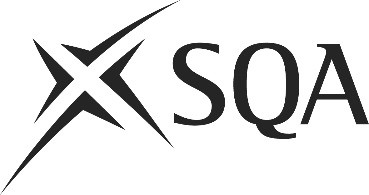 Unit PPL2GEN14 (HL32 04)	Complete Kitchen DocumentationI confirm that the evidence detailed in this unit is my own work.I confirm that the candidate has achieved all the requirements of this unit.I confirm that the candidate’s sampled work meets the standards specified for this unit and may be presented for external verification.Unit PPL2GEN14 (HL32 04)	Complete Kitchen DocumentationThis page is intentionally blankUnit PPL2GEN14 (HL32 04)	Complete Kitchen DocumentationUnit PPL2GEN14 (HL32 04)	Complete Kitchen DocumentationUnit PPL2GEN14 (HL32 04)	Complete Kitchen DocumentationUnit PPL2GEN14 (HL32 04)	Complete Kitchen DocumentationSupplementary evidenceCandidate’s nameCandidate’s signatureDateAssessor’s nameAssessor’s signatureDateCountersigning — Assessor’s name(if applicable)Countersigning — Assessor’s signature(if applicable)DateInternal verifier’s nameInternal verifier’s signatureDateCountersigning — Internal verifier’s name(if applicable)Countersigning — Internal verifier’s signature(if applicable)DateExternal Verifier’s initials and date (if sampled)Unit overviewThis unit is about completing documentation commonly used in kitchen environments: for example, temperature charts, time sheets, accident report forms, food safety information and equipment fault reports.Sufficiency of evidenceThere must be sufficient evidence to ensure that the candidate can consistently achieve the required standard over a period of time in the workplace or approved realistic working environment.Performance criteriaYou must do:There must be evidence for all Performance Criteria (PC). The assessor must assess PCs 1–4 by directly observing the candidate’s work.1	Check there are sufficient, relevant documents ready for use according to your workplace standard.2	Complete documents accurately, legibly and on time according to your workplace standards.3	Process documentation correctly according to your workplace standards.4	Answer any questions regarding the completion of documentation within the boundaries of you authority to indicate your understanding.Scope/RangeWhat you must cover:All scope/range must be covered. There must be performance evidence, gathered through direct observation by the assessor of the candidate’s work for:two from:(a)	temperature charts(b)	food safety information(c)	accident report forms(d)	equipment fault reports(e)	stock usage reports(f)	delivery notes(g)	cleaning rotasEvidence for the remaining points under ‘what you must cover’ may be assessed through questioning or witness testimony.Evidence referenceEvidence descriptionDatePerformance criteriaPerformance criteriaPerformance criteriaPerformance criteriaScope/RangeScope/RangeScope/RangeScope/RangeScope/RangeScope/RangeScope/RangeEvidence referenceEvidence descriptionDateWhat you must doWhat you must doWhat you must doWhat you must doWhat you must coverWhat you must coverWhat you must coverWhat you must coverWhat you must coverWhat you must coverWhat you must coverEvidence referenceEvidence descriptionDate1234abcdefgKnowledge and understandingKnowledge and understandingEvidence referenceand dateWhat you must know and understandWhat you must know and understandEvidence referenceand dateFor those knowledge statements that relate to how the candidate should do something, the assessor may be able to infer that the candidate has the necessary knowledge from observing their performance or checking products of their work. In all other cases, evidence of the candidate’s knowledge and understanding must be gathered by alternative methods of assessment (eg oral or written questioning).For those knowledge statements that relate to how the candidate should do something, the assessor may be able to infer that the candidate has the necessary knowledge from observing their performance or checking products of their work. In all other cases, evidence of the candidate’s knowledge and understanding must be gathered by alternative methods of assessment (eg oral or written questioning).Evidence referenceand date1Which documents are required to be completed in your workplace and why it is important to do so.2Where to obtain the relevant documentation and how to complete it according to your workplace and legal requirements.3The procedures for copying, filing and actioning documentation in your workplace.4To whom and why must you report any problems with documentation.5The importance of accurate, legible and timely completion of documentation.6The types of unexpected situations that may occur when monitoring and completing kitchen documentation.EvidenceEvidenceDate123456Assessor feedback on completion of the unit